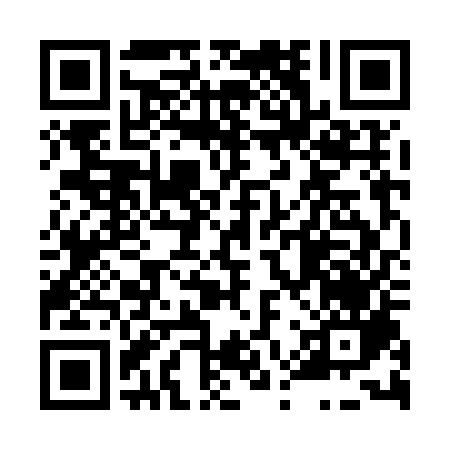 Prayer times for Bestin, Czech RepublicWed 1 May 2024 - Fri 31 May 2024High Latitude Method: Angle Based RulePrayer Calculation Method: Muslim World LeagueAsar Calculation Method: HanafiPrayer times provided by https://www.salahtimes.comDateDayFajrSunriseDhuhrAsrMaghribIsha1Wed3:215:401:016:068:2310:322Thu3:185:381:016:078:2410:343Fri3:155:371:016:088:2610:374Sat3:125:351:016:098:2710:405Sun3:095:331:016:108:2910:436Mon3:065:321:016:118:3010:457Tue3:035:301:006:128:3210:488Wed3:005:281:006:138:3310:519Thu2:565:271:006:148:3510:5410Fri2:535:251:006:148:3610:5711Sat2:505:241:006:158:3711:0012Sun2:475:221:006:168:3911:0213Mon2:455:211:006:178:4011:0514Tue2:445:201:006:188:4211:0815Wed2:445:181:006:198:4311:0916Thu2:435:171:006:198:4411:1017Fri2:435:161:006:208:4611:1018Sat2:425:141:006:218:4711:1119Sun2:425:131:006:228:4911:1120Mon2:415:121:016:238:5011:1221Tue2:415:111:016:238:5111:1322Wed2:405:101:016:248:5211:1323Thu2:405:081:016:258:5411:1424Fri2:405:071:016:268:5511:1425Sat2:395:061:016:268:5611:1526Sun2:395:051:016:278:5711:1627Mon2:395:041:016:288:5811:1628Tue2:385:041:016:289:0011:1729Wed2:385:031:016:299:0111:1730Thu2:385:021:026:309:0211:1831Fri2:385:011:026:309:0311:18